Name: _____________________________  Date:                                      No: ____ Score:                   No: __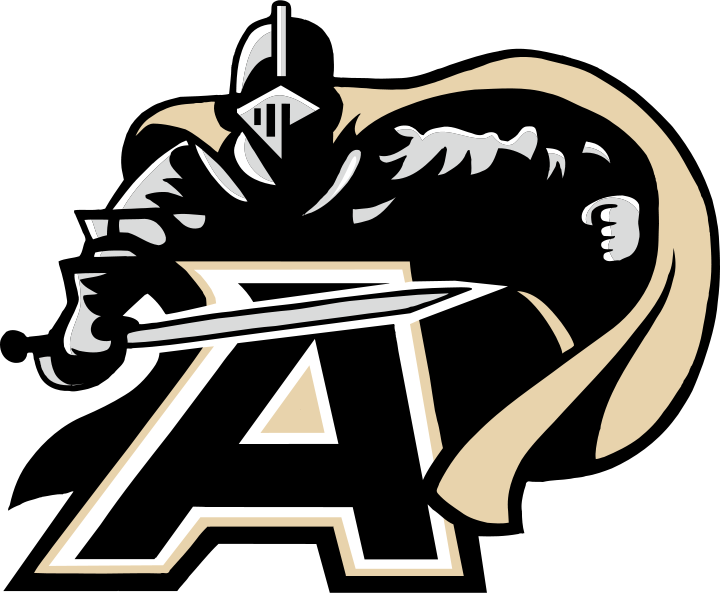        THE U.S. MILITARY ACADEMY at WEST POINT FANTASY BASKETBALL AND MATHEMATICSOPPONENT:                                                        DATE of GAME: __________________  LOCATION of GAME:                                    	CITY and STATE: __________________